Методический анализ результатов BПP по учебному предметуБИОЛОГИЯпо программе 	6	классаКоличество участников BПP по учебному предмету (за последние 3 года)Таблица 1Основные результаты BПP по предметуДинамика результатов BПP по предмету за 3 года                                                                                                                                                                  Таблица 21.2.2Гистограмма распределения первичных баллов по предмету в 2021 годуРекомендации по переводу первичных баллов в отметки по пятибалльной шкалеТаблица 3Сравнение полученных отметок с отметками по журналуТаблица 4Гистограмма сравнения полученных отметок с отметками по журналу1.3 ВЫВОДЫ о характере изменения количества участников BПP по предмету и о характере результатов BПP по предмету в 2021 году (в динамике, если анализ BПP проводился в прошлые годы)Результаты BПP 2020 года оказались ожидаемо ниже, чем в предыдущие годы. Увеличилось количество участников BПP, получивших оценку «2» на 24,02% (с 6,4% в 2019 году до 30,42% в 2020 году Пермский край, в ЛГО до 33,86% (на 3,44% выше, чем в Пермском крае). Количество участников, получивших оценку «3» тоже увеличивается на 13,74% (с 37,9% в 2019 до 51,64 в 2020 году Пермский край, в ЛГО до 55,38% (на 3,74% выше, чем в Пермском крае). Уменьшилось количество участников BПP, получивших оценку «4» на 29,74% (с 46,6% в 2019 году до 16,86% в 2020 году, Пермский край, в ЛГО до 10,58% (на 6,28% ниже, чем в Пермском крае). Учащихся, получивших оценку «5» тоже стало меньше на 7,02% (с 9,1% в 2019 году до 1,08 в 2020 году, Пермский край, в ЛГО до 0,18% (на 0,9% ниже, чем в Пермском крае).Результаты ВПР 2021 года остались почти на уровне 2020 года (в ЛГО). Уменьшилось количество участников ВПР, получивших оценку «2» на 11.22% в Пермском крае (с 30.42% до 19.2%), а в ЛГО – увеличилось на 0.82% в сравнении с 2020 (с 33.86% до 34.68%), но в ЛГО на 15.48% больше не справившихся, чем в Пермском крае в 2021 году. Количество участников, получивших оценку «3» осталось на уровне 2020 года: Пермский край (51.64% - в 2020г, 52.69% - в 2021г), а в ЛГО на 4.2% уменьшилось учащихся (с 55,38% до 51,18%). Увеличилось количество участников ВПР, получивших оценку «4» на 8.52% Пермский край (с 16.86% в 2020 до 25.38% в 2021), в ЛГО – увеличилось на 3.22% (с 10.58% в 2020 до 13.8% в 2021). Учащихся, получивших оценку «5» увеличилось на 1.64% в Пермском крае (с 1.08% 2020 до 2.72% в 2021), в ЛГО увеличилось на 0.16% (с 0.18% 2020 до 0.34% в 2021).2.1 Анализ результатов выполнения отдельных заданий или групп заданий по предмету2.1.1.Краткая характеристика КИМ по предметуВариант проверочной работы состоит из 10 заданий, которые различаются по содержанию и характеру решаемых обучающимися задач. Из 10 заданий три (3, 4 и 8) повышенного уровня сложности, остальные 7 заданий проверяют базовые предметные и метапредметные знания и умения.Задания 1, 3, 5, 9, 10 проверяют знания и умения обучающихся работать с изображениями биологических объектов, схемами, моделями, таблицами с целью охарактеризовать их по предложенному плану и продемонстрировать уровень сформированности предметных биологических знаний и практических умений.Задание 2 проверяет знания строения и функции тканей и органов цветковых растений.Задание 4 предполагает работу по восстановлению текста биологического содержания с помощью избыточного перечня терминов и понятий.Задание 6 проверяет знания строения органов и их видоизменений цветковых растений. Задание 7 проверяет умение работать с данными, представленными в табличной форме.Задание 8 проверяет умение обучающихся формулировать гипотезу биологического эксперимента, оценивать полученные результаты и делать обоснованные выводы.Максимальный балл за выполнение работы — 28.На выполнение проверочной работы дается 45 минут.На проверочной работе по учебному предмету «Биология» разрешается использовать линейку. Специальная подготовка к проверочной работе не требуется.2.1.2 Статистический анализ выполняемости заданий и групп заданий проверочной работы в 2021 годуВыполнение заданий                                                                                            Таблица 52.1.3Достижение планируемых результатовТаблица 62.1.4 Содержательный анализ выполнения заданий КИМ BПPЗадание 1 направлено на выявление умения описывать биологический процесс. С заданием 1.1, которое проверяет умение по рисунку (схеме) выделять существенные признаки процесса справились 40,63% учащихся. Но вторая часть этого задания 1.2 вызвала затруднения у всех категорий учащихся с разным уровнем подготовки. Вceгo 18,75% учащихся смогли определить область биологии, в которой изучается данный процесс. Задание 1.3 также показало незнание механизмов (условий) протекания процесса (33,07% ответили верно).Необходимо формировать у учащихся первоначальные систематизированные представления о биологических объектах, понимание процессов, явлений, закономерностей.Пример.’ 1. На представленном ниже рисунке ученик зафиксировал в виде схемы один из процессов жизнедеятельности растений. Рассмотрите схему и ответьте на вопросы.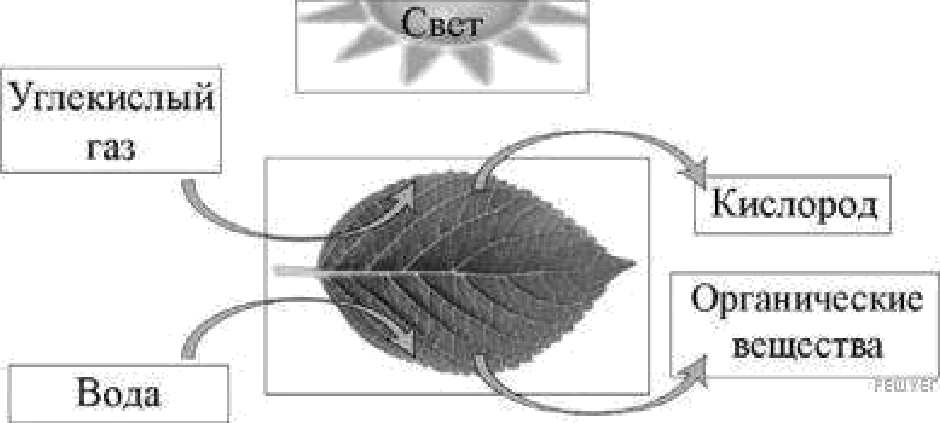 7. 1. Как называют данный npoцecc? Ответ. ФотосинтезЗнание в области какой ботанической науки позволит ученику изучить данный процесс? Ответ. Физиология растенийКакой клеточный пигмент обеспечивает данный процесс? Ответ. ХлорофиллЗадание 2 проверяет знания органов цветкового растения, жизнедеятельность цветковых растений.Проверяемые требования к уровню подготовки — это умение определять понятия, создавать обобщения, устанавливать аналогии, классифицировать, самостоятельно выбирать основания и критерии для классификации. Эти же требования проверяются в задании 5 и 6. В 5.1 с определением части изображённого органа растения справились 51,3% учащихся, а с заданием 5.2 и 5.3, где надо было указать функцию части и её значение в жизни растения справились 28,39% и 21,88% учащихся. С заданием 2. l, где надо выбрать ответ из числа предложенных - 46,88% показали умения работать с тестовыми заданиями с выбором одного ответа. А вот с заданием 2.2, где необходимо самостоятельно сформулировать функцию определённой ткани, справились всего 20,050/o учащихся.Пример: 2. В приведённой ниже таблице между позициями первого и второго столбцов имеется взаимосвязь.Какое понятие следует вписать на место пропуска в этой таблице?1.кожица2.сосуды3.ситовидные трубки4.древесные волокна Какую фvнкцию выполняет камбий у растений? Ответ:  pocm стебля в ширинуПример. 5.2. Какую фvнкцию в цветке выполняет завязь? Ответ. защита семязачатка5.3. Назовите клетку, которая образуется в завязи. Ответ. яйцеклеткаВ третьем задании повышенного уровня сложности учащиеся должны были показать свои знания вобласти микроскопического строения растений, умения в использовании методов биологической науки и проведении несложных биологических экспериментов для изучения живых организмов. Если указать структуру клетки по рисунку смогли 40,89% детей, то функцию этой структуры смогли назвать всего лишь 27,08% учащихся. Более сложный микроскопический объект и принадлежность его к определённой ткани смогли определить только 13,54% и 18,49% учащихся. Это говорит о низком уровне подготовки детей по данным вопросам, о неумении работать с рисунками, сопоставлять структуру и ткань, к которой она относится.Пример: 3.1. Рассмотрите рисунок растительной клетки (рис. 1). Какая структура клетки обозначена на рисунке буквой А?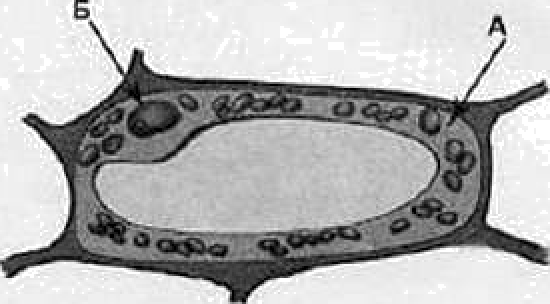 Ответ: цитоплазма Каково значение этой структуры в жизнедеятельности клетки? Ответ: перемещение веществ в клетке или  среда для протекания реакцийОльга рассмотрела кожицу листа одуванчика под микроскопом и сделала рисунок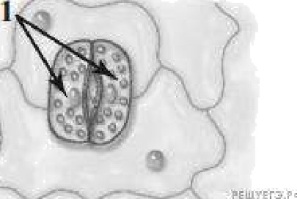 Что она изобразила на рисунке под цифрой 1? Ответ.  Устьице или замыкающие клеткиК какой ткани относятся изображённые на рисунке (рис. 2) клетки? Ответ: покровная  тканьВ 4 задании повышенного уровня сложности только 36,46% учащихся справились со смысловым чтением, где надо было вставить пропущенные слова в текст из числа предложенных. Подобное задание встречается и в ОГЭ по биологии. Необходимо не только владеть теоретическим материалом, но и уметь внимательно читать и понимать прочитанное.Задание 8 повышенного уровня сложности проверяет умение устанавливать причинно- следственные связи, строить логическое рассуждение, умозаключение (индуктивное, дедуктивное и по аналогии) и делать выводы. Для решения заданий такого типа необходим опыт использования методов биологической науки и проведения несложных биологических экспериментов для изучения живых организмов. В задании 8.1и 8.2 ( 42,97% и 41,15 % учащихся ответили верно) надо было определить какие цели ставит экспериментатор или какой фактор влияет на данный эксперимент. С заданием 8.3, где надо было указать дополнительные условия или сделать соответствующие выводы, справились всего 14,97% учащихся. Это говорит о том, что у детей отсутствуют практические навыки, умения проводить анализ виртуального и реального экспериментов, формулировать гипотезу, ставить цель, описывать результаты, делать выводы на основании полученных результатов.Пример: известно, что все организмы дышат. Apmyp решил проверить, при каких условиях происходит этот процесс, проведя следующий опыт. Он взял два одинаковых сосуда, в которые налил воду, содержавшую немного растворённых минеральных веществ. В каждый сосуд он поместил npopocmки фасоли. Затем плотно закрыл крышками сосуды, чтобы в них не проникал воздух. Раствор в первом сосуде Apmyp ежедневно насыщал воздухом с помощью пульверизатора. Через некоторое время растение во втором сосуде погибло.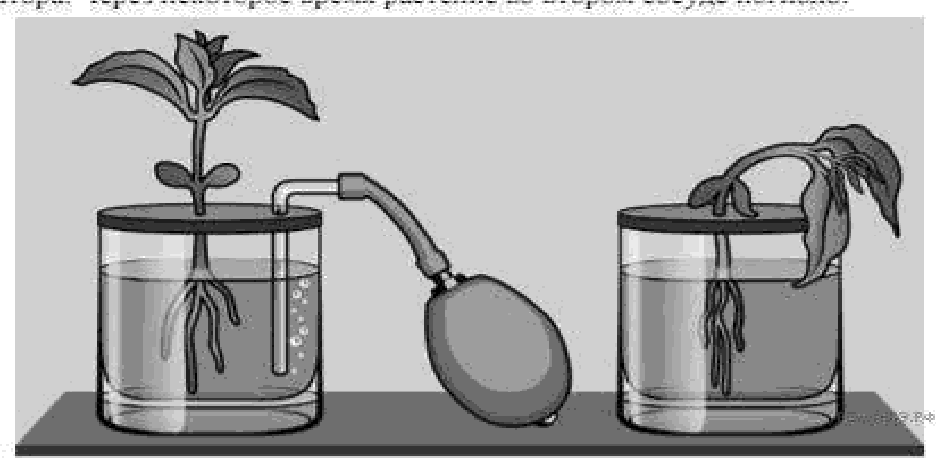 Влияние какого условия на существование проростков фасоли исследовал Apтyp? Ответ. Влияние воздуха или  кислородаЧем условия опыта в одном сосуде отличались от условий в другом?Ответ. В раствор в одном сосуде поступал воздух или кислород, а в другом —  нетКакой газ обеспечил жизнедеятельность одного из проростков фасоли? Обоснуйте свой ответ.Обоснование, например: кислород обеспечивает дыхание, в результате выделяется энергия, необходимая для жизнедеятельности растения.2.2 ВЫВОДЫ:- Перечень элементов содержания / умений и видов деятельности, усвоение которых всеми школьниками ЛГО в целом можно считать достаточным (в соответствии с требованиями ФГОС).1.Умение определять простейшие признаки процессов, органы, объекты по рисунку.2.Умение работать с тестами, в которых требуется выбор одного верного ответа.3.Умение извлекать информацию, представленную в табличной форме и делать  умозаключение на основе сравнения.4.Умение проводить описание биологического объекта по имеющимся моделями (схемам), на примере описания листа или побега.5.Применять и преобразовывать символы и знаки в слова для решения познавательных задач, в частности сравнивать условия содержания комнатных растений.- Перечень элементов содержания / умений и видов деятельности, усвоение которых всеми школьниками ЛГО в целом, школьниками с разным уровнем подготовки нельзя считать достаточным (в соответствии с требованиями ФГОС ).1.Трудности в понимании механизмов (условий) протекания жизненных процессов, функционировании живых систем.2.Умение читать и понимать текст биологического содержания, где от обучающегося требуется, воспользовавшись перечнем терминов или понятий, записать в текст недостающую информацию.3.Определять значение микроскопических объектов, знание растительной ткани, к которой этот микроскопический объект следует отнести.4.Умение проводить анализ виртуального эксперимента, формулировать гипотезу, ставить цель, описывать результаты, делать выводы на основании полученных результатов.5.Умение устанавливать причинно-следственные связи, строить логическое рассуждение, умозаключение (индуктивное, дедуктивное и по аналогии) и делать выводы.2.3РЕКОМЕНДАЦИИНа уроках биологии необходимо большее внимание уделять исследовательской деятельности учащихся, в которой формируются умения выдвигать гипотезы, предположения, устанавливать причинно-следственные связи, наблюдать за результатами и делать правильные выводы.Изменить подходы к практическим и лабораторным работам. При изучении микропрепаратов уделять внимание виду препарата (продольный/поперечный срез, вид сверху/снизу), использовать методы моделирования микрообъектов. Использовать виртуальные опыты и эксперименты для решения практических задач.Включать в программный материал проблемные задачи, которые заставляют детей думать и учат применять знания, полученные ранее и не только на уроках биологии.Использовать на уроках разнообразные формы работы с текстами и рисунками. Учить детей осмысленно подходить к составлению схем, таблиц, моделей.Использовать открытые банки заданий BПP для составления заданий к урокам, тематических проверочных и контрольных работ.Использовать разработанные ФГБОУ ФИПИ универсальные кодификаторы распределенных по классам проверяемых элементов содержания и требований к результатам освоения основной образовательной программы основного общего образования https://fipi.ru/metodicheskavakopilka/univers-kodifikatory-okoОбязательно включать в программный материал уроки по повторению и обобщению материала.Методическим службам и объединениям обращать больше внимание на методику преподавания предмета и изменение подходов к преподаванию через исследовательскую деятельность, формирование функциональной грамотности школьников.Составители отчета:Участники BПP2019 чел.2020 чел.2020 чел.2021 чел.2021 чел.Участники BПPПермский крайПермский крайЛГОПермский крайЛГООбучающиеся текущего года2489822246567138373842019 г.2019 г.2020 г.2020 г.2020 г.2020 г.2021 г2021 г2021 г2021 гПермский крайПермский крайПермский крайПермский крайЛГОЛГОПермский крайПермский крайЛГОЛГОчел.%чел.%чел.%Чел.%Чел.%Получили «2»296612,6613530,8519233,86265719.213334,68Получили «3»1026943,41086954,6631455,38729152,6919751,18Получили «4»920339262813,226010,58351225,385313,8Получили «5»118152531,27100,183762,7210,34Отметка по пятибалльнойшкале«2»«3»«4»«5»Первичные баллы0-1112-1718-2324-28Группы участниковПермский край   2020Пермский край   2020ЛГОЛГО  Пермский край2021  Пермский край2021ЛГОЛГОГруппы участниковКол-воучастников%Кол-воучастников%Кол-воучастников%Кол-воучастников%Понизили (Отметка < Отметка по журналу) %	1617974,6144077,6768256,2717659,46Подтвердили (Отметка = Отметке по журналу) %524324,1812221,52542439,9511237,84Повысили (Отметка > Отметка по журналу) %2621,2150,885163,7882,7Вceгo2168410056710013652100296100Группы участниковГруппы участниковПермский крайЛГОКОЛ-ВО ООКОЛ-ВО ОО3755Кол-во участниковКол-во участников13837384заданиеМаксимальныйбалл% выполнения заданий% выполнения заданий1.1157,2340,631.2133,4118,751.3142,3733,072. l152,0846,882.2139,3720,053.1153,7540,893.2135,5927,083.3125,8213,543.4124,6418,494245,0936,465.1262,1251,35.2139,9928,395.3135,1121,886152,5930,477281,6379,568.1146,6742,978.2143,4241,158.3220,3314,979253,443,6210K1288,8788,5410K2284,7280,99Блоки ПOOП обучающийся научится / получит возможность научиться или проверяемые требования (умения) в соответствии с ФГОС (ФК ГОС)Блоки ПOOП обучающийся научится / получит возможность научиться или проверяемые требования (умения) в соответствии с ФГОС (ФК ГОС)Макс баллМакс баллПермский крайПермский крайЛГОЛГОВceгo участниковВceгo участников1383713837384384l.l. Свойства живых организмов их проявление у растений. Жизнедеятельность цветковых растенийФормирование первоначальных систематизированных представлений о биологических объектах, процессах, явлениях, закономерностях;овладение понятийным аппаратом биологииl.l. Свойства живых организмов их проявление у растений. Жизнедеятельность цветковых растенийФормирование первоначальных систематизированных представлений о биологических объектах, процессах, явлениях, закономерностях;овладение понятийным аппаратом биологии1157,2357,2340,6340,631.2. Свойства живых организмов их проявление у растений. Жизнедеятельность цветковых растенийФормирование первоначальных систематизированных представлений о биологических объектах, процессах, явлениях, закономерностях; овладение понятийным аппаратом биологии1.2. Свойства живых организмов их проявление у растений. Жизнедеятельность цветковых растенийФормирование первоначальных систематизированных представлений о биологических объектах, процессах, явлениях, закономерностях; овладение понятийным аппаратом биологии1133,4133,4118,7518,751.3. Свойства живых организмов их проявление у растений. Жизнедеятельность цветковых растенийФормирование первоначальных систематизированных представленийо биологических объектах, процессах, явлениях, закономерностях;овладение понятийным аппаратом биологии1.3. Свойства живых организмов их проявление у растений. Жизнедеятельность цветковых растенийФормирование первоначальных систематизированных представленийо биологических объектах, процессах, явлениях, закономерностях;овладение понятийным аппаратом биологии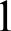 42,3742,3733,0733,072.1. Царство Растения. Органы цветкового растения. Жизнедеятельность цветковых растенийУмение определять понятия, создавать обобщения, устанавливатьаналогии, классифицировать, самостоятельно выбирать основания Икритерии для классификации2.1. Царство Растения. Органы цветкового растения. Жизнедеятельность цветковых растенийУмение определять понятия, создавать обобщения, устанавливатьаналогии, классифицировать, самостоятельно выбирать основания Икритерии для классификации1152,0852,0846,8846,882.2. Царство Растения. Органы цветкового растения. Жизнедеятельность цветковых растенийУмение определять понятия, создавать обобщения, устанавливатьаналогии, классифицировать, самостоятельно выбирать основания и критерии для классификации2.2. Царство Растения. Органы цветкового растения. Жизнедеятельность цветковых растенийУмение определять понятия, создавать обобщения, устанавливатьаналогии, классифицировать, самостоятельно выбирать основания и критерии для классификации1139,3739,3720,0520,053.1. Микроскопическое строение растенийПриобретение опыта использования методов биологической науки и проведения несложных биологических экспериментов для изучения живых организмов и человека3.1. Микроскопическое строение растенийПриобретение опыта использования методов биологической науки и проведения несложных биологических экспериментов для изучения живых организмов и человека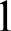 53,7553,7540,8940,893.2. Микроскопическое строение растенийПриобретение опыта использования методов биологической науки и проведения несложных биологических экспериментов для изучения живых организмов и человека3.2. Микроскопическое строение растенийПриобретение опыта использования методов биологической науки и проведения несложных биологических экспериментов для изучения живых организмов и человека1135,5935,5927,0827,083.3. Микроскопическое строение растенийПриобретение опыта использования методов биологической науки и проведения несложных биологических экспериментов для изучения живых организмов и человека3.3. Микроскопическое строение растенийПриобретение опыта использования методов биологической науки и проведения несложных биологических экспериментов для изучения живых организмов и человека1125,8225,8213,5413,543.4. Микроскопическое строение растенийПриобретение опыта использования методов биологической науки и проведения несложных биологических экспериментов для изучения живых организмов и человека3.4. Микроскопическое строение растенийПриобретение опыта использования методов биологической науки и проведения несложных биологических экспериментов для изучения живых организмов и человека1124,6424,6418,4918,494. Клеточное строение организмов. Многообразие организмов. Царство Растения. Органы цветкового растения. Микроскопическое строение растений. Жизнедеятельность цветковых растений Смысловое чтение4. Клеточное строение организмов. Многообразие организмов. Царство Растения. Органы цветкового растения. Микроскопическое строение растений. Жизнедеятельность цветковых растений Смысловое чтение2245,0945,0936,4636,465.1. Царство Растения. Органы цветкового растения.Умение определять понятия, создавать обобщения, устанавливать аналогии, классифицировать, самостоятельно выбирать основания и критерии для классификации5.1. Царство Растения. Органы цветкового растения.Умение определять понятия, создавать обобщения, устанавливать аналогии, классифицировать, самостоятельно выбирать основания и критерии для классификации2262,1262,1251,351,35.2. Царство Растения. Органы цветкового растения.Умение определять понятия, создавать обобщения, устанавливать аналогии, классифицировать, самостоятельно выбирать основания и критерии для классификации5.2. Царство Растения. Органы цветкового растения.Умение определять понятия, создавать обобщения, устанавливать аналогии, классифицировать, самостоятельно выбирать основания и критерии для классификации1139,9939,9928,3928,395.3. Царство Растения. Органы цветкового растения. Умение определять понятия, создавать обобщения, устанавливать аналогии, классифицировать, самостоятельно выбирать основания и критерии для классификации5.3. Царство Растения. Органы цветкового растения. Умение определять понятия, создавать обобщения, устанавливать аналогии, классифицировать, самостоятельно выбирать основания и критерии для классификации1135,1135,1121,8821,886. Органы цветкового растения. Микроскопическое строение растений. Жизнедеятельность цветковых растенийУмение определять понятия, создавать обобщения, устанавливать аналогии, классифицировать, самостоятельно выбирать основания и критерии для классификации6. Органы цветкового растения. Микроскопическое строение растений. Жизнедеятельность цветковых растенийУмение определять понятия, создавать обобщения, устанавливать аналогии, классифицировать, самостоятельно выбирать основания и критерии для классификации1152,5952,5930,4730,477. Царство Растения Органы цветкового растения Умение устанавливать причинно-следственные связи, строить логическое рассуждение, умозаключение (индуктивное, дедуктивное и по аналогии) и делать выводы7. Царство Растения Органы цветкового растения Умение устанавливать причинно-следственные связи, строить логическое рассуждение, умозаключение (индуктивное, дедуктивное и по аналогии) и делать выводы2281,6381,6379,5679,568.1. Свойства живых организмов (структурированность, целостность,обмен веществ, движение, размножение, развитие, раздражимость, приспособленность), их проявление у растенийУмение устанавливать причинно-следственные связи, строить логическое рассуждение, умозаключение (индуктивное, дедуктивное и по аналогии) и делать выводы. Приобретение опыта использования методов биологической науки и проведения несложных биологических экспериментов для изучения живых организмов и человека8.1. Свойства живых организмов (структурированность, целостность,обмен веществ, движение, размножение, развитие, раздражимость, приспособленность), их проявление у растенийУмение устанавливать причинно-следственные связи, строить логическое рассуждение, умозаключение (индуктивное, дедуктивное и по аналогии) и делать выводы. Приобретение опыта использования методов биологической науки и проведения несложных биологических экспериментов для изучения живых организмов и человека1146,6746,6742,9742,978.2. Свойства живых организмов (структурированность, целостность,обмен веществ, движение, размножение, развитие, раздражимость, приспособленность), их проявление у растенийУмение устанавливать причинно-следственные связи, строить логическое рассуждение, умозаключение (индуктивное, дедуктивное и по аналогии) и делать выводы. Приобретение опыта использования методов биологической науки и проведения несложных биологических экспериментов для изучения живых организмов и человека8.2. Свойства живых организмов (структурированность, целостность,обмен веществ, движение, размножение, развитие, раздражимость, приспособленность), их проявление у растенийУмение устанавливать причинно-следственные связи, строить логическое рассуждение, умозаключение (индуктивное, дедуктивное и по аналогии) и делать выводы. Приобретение опыта использования методов биологической науки и проведения несложных биологических экспериментов для изучения живых организмов и человека1143,4243,4241,1541,158.3. Свойства живых организмов (структурированность, целостность,обмен веществ, движение, размножение, развитие, раздражимость, приспособленность), их проявление у растенийУмение устанавливать причинно—следственные связи, строить логическое рассуждение, умозаключение (индуктивное, дедуктивное и по аналогии) и делать выводы. Приобретение опыта использования методов биологической науки и проведения несложных биологических экспериментов для изучения живых организмов и человека8.3. Свойства живых организмов (структурированность, целостность,обмен веществ, движение, размножение, развитие, раздражимость, приспособленность), их проявление у растенийУмение устанавливать причинно—следственные связи, строить логическое рассуждение, умозаключение (индуктивное, дедуктивное и по аналогии) и делать выводы. Приобретение опыта использования методов биологической науки и проведения несложных биологических экспериментов для изучения живых организмов и человека2220,3320,3314,9714,979. Органы цветкового растенияУмение определять понятия, создавать обобщения, устанавливать аналогии, классифицировать, самостоятельно выбирать основания и критерии для классификации9. Органы цветкового растенияУмение определять понятия, создавать обобщения, устанавливать аналогии, классифицировать, самостоятельно выбирать основания и критерии для классификации2253,453,443,6243,6210.1. Приемы выращивания, размножения растений и ухода за ними.Умение создавать, применять и преобразовывать знаки и символы, модели и схемы для решения учебных и познавательных задач10.1. Приемы выращивания, размножения растений и ухода за ними.Умение создавать, применять и преобразовывать знаки и символы, модели и схемы для решения учебных и познавательных задач2288,8788,8788,5488,5410.2. Приемы выращивания, размножения растений и ухода за ними.Умение создавать, применять и преобразовывать знаки и символы, модели и схемы для решения учебных и познавательных задач10.2. Приемы выращивания, размножения растений и ухода за ними.Умение создавать, применять и преобразовывать знаки и символы, модели и схемы для решения учебных и познавательных задач2284,7284,7280,9980,99ЦелоеЧастьОбразовательная тканькамбийПокровная тканьФИО специалиста, выполнявшего анализ результатов BПP по предметуместо работы, должностьЯнгол Елена ВикторовнаМБОУ «СОШ №7» г. Лысьва, учитель биологии